18011101- systeQ AusschreibungstextesysteQ-S Basic Standard- Schloßsystem für die Verwendung in Rohrrahmenprofilen 1-flügeliger Türen oder dem Gangflügel 2-flügeliger Türen, OHNE Anforderungen an Rauch- und Brandschutz oder die Sicherheit. In der Garnitur enthalten ist ein Fallen- Riegel- Schloß mit Wechsel (Dornmaß und Stulpausführung passend zum Profilsystem), mit 9 mm Drückernuß einteilig (mit Hülse 8/9), DIN L/R umstellbar, 20 mm Riegelausschluß eintourig, Schloßstulp Edelstahl, Schloßkasten verzinktein passendes Schließblech aus Edelstahl und eine systeQ- Isoplatte mit Fallenführung passend zum Profilsystem. Stulp + Dornmaß:	mit esco- Variantencode (            ) passend zum ProfilsystemZylinderlochung:	(  ) Profilzylinder	(  ) schweizer Rundzylinder DIN- Richtung:		(  ) links			(  ) rechtsÖffnungsrichtung:	(  ) einwärts		(  ) auswärtsSonderausführung:	(  ) Fallenfeststellung Prüfungen/ Zulassungen/ Zertifikate DIN 18251-2 (Rohrrahmenschlösser): 		Klasse 3EN 12209 (Schlösser und Schließbleche):	3M900F3/2BA20EN 1670 (Korrosionsbeständigkeit):		Klasse 3Leistungserklärungen gemäß BPVO stehen zum Download auf der esco- homepage zur Verfügung. (  ) 	systeQ-S 1 Basic  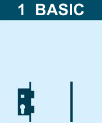 Ausführung mit geschlossenem Schließblech  (  ) 	systeQ-S 1E Basic 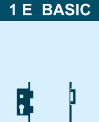 Ausführung mit Schließblech vorgerichtet für elektrischen Türöffner 118 Profix2 (  ) 	systeQ R-M 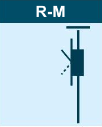 manuelle Verriegelung für den Standflügel 2-flügeliger Türen mit Treibriegelstangen nach oben und untensysteQ-S Standard- Schloßsystem für die Verwendung in Rohrrahmenprofilen für 1-flügelige Türen oder dem Gangflügel 2-flügeliger Türen, geeignet für Rauch- und Brandschutztüren (Systemzertifikat beachten) ohne höhere Sicherheitsanforderungen. In der Garnitur enthalten ist ein Fallen- Riegel- Schloß mit Wechsel (Dornmaß und Stulpausführung passend zum Profilsystem), 9 mm Drückernuß einteilig (mit Hülse 8/9), DIN L/R umstellbar, 20 mm Riegelausschluß eintourig, Schloßstulp Edelstahl, Schloßkasten verzinktein passendes Schließblech aus Edelstahl und eine systeQ- Isoplatte mit Fallenführung passend zum ProfilsystemStulp + Dornmaß: 	mit esco- Variantencode (          ) passend zum ProfilsystemZylinderlochung:	(  ) Profilzylinder	(  ) schweizer Rundzylinder DIN- Richtung:		(  ) links 		(  ) rechtsÖffnungsrichtung:	(  ) einwärts 		(  ) auswärtsPrüfungen/ Zulassungen/ Zertifikate: DIN 18250 (Schlösser für Rauch- und Brandschutztüren):	ABP P-120003677 MPA DortmundDIN 18251-2 (Rohrrahmenschlösser): 				Klasse 3EN 12209 (Schlösser und Schließbleche):			3M910F 3/2 BA20EN 1670 (Korrosionsbeständigkeit):				Klasse 3Leistungserklärungen gemäß BPVO stehen zum Download auf der esco- homepage zur Verfügung. (  ) 	systeQ-S 1 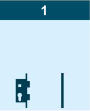 Ausführung mit geschlossenem Schließblech (  )	systeQ-S 1E 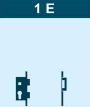 Ausführung mit Schließblech vorgerichtet für elektrischen Türöffner 118 Profix2 (  )	systeQ-S 1T 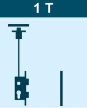 Ausführung mit zusätzlicher Verriegelung nach oben(  )	systeQ-S 1TE 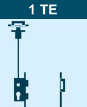 Ausführung mit Schließblechen für elektrische Türöffner 118 Profix2 und zusätzlicher Verriegelung nach oben(  )	systeQ R 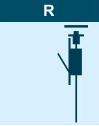 automatische Verriegelung für den Standflügel 2-flügeliger Türen mit Treibriegelstangen nach oben und untensysteQ-S-ESC 1 Fluchttür- Schloßsystem für die Verwendung in Rohrrahmenprofilen 1-flügeliger Türen oder dem Gangflügel 2-flügeliger Türen, geeignet für Rauch- und Brandschutztüren (Systemzertifikat beachten) ohne höhere SicherheitsanforderungenIn der Garnitur enthalten ist ein Panik- Fallen- Riegel- Schloß (Dornmaß und Stulpausführung passend zum Profilsystem), mit 9 mm Drückernuß ein-/ zweiteilig, 20 mm Riegelausschluß eintourig, Schloßstulp Edelstahl, Schloßkasten verzinkt ein passendes Schließblech aus Edelstahl und eine systeQ- Isoplatte mit Fallenführung passend zum ProfilsystemStulp + Dornmaß: 	mit esco- Variantencode (          ) passend zum ProfilsystemZylinderlochung:	(  ) Profilzylinder	(  ) schweizer RundzylinderDIN- Richtung:		(  ) links			(  ) rechtsFunktion: 		(  ) Wechselfunktion E	(  ) Umschaltfunktion BSonderausführungen: 	(  ) für nach innen öffnende Türen (entgegen der Fluchtrichtung)			(  ) gesicherte Fallenfeststellung 			(  ) integrierte Riegelüberwachung Prüfungen/ Zulassungen/ Zertifikate: DIN 18250 (Schlösser für Rauch- und Brandschutztüren): 	ABP P-120003677 MPA Dortmund DIN 18251-2 (Rohrrahmenschlösser): 				Klasse 3EN 179 (Notausgangsverschlüsse):				377B1351ABEN 1125 (Paniktürverschlüsse):					377B132w A/B BEN 12209 (Schlösser und Schließbleche):			3S910F3BA20EN 1670 (Korrosionsbeständigkeit):				Klasse 3Leistungserklärungen gemäß BPVO stehen zum Download auf der esco- homepage zur Verfügung. (  )	systeQ-S-ESC 1Ausführung mit geschlossenem Schließblech(  )	systeQ-S-ESC 1E Ausführung mit Schließblech vorgerichtet für elektrischen Türöffner 118 Profix2(  )	systeQ-S-ESC 1T Ausführung mit zusätzlicher Verriegelung nach oben (  )	systeQ-S-ESC 1TE Ausführung mit Schließblechen für elektrischen Türöffner 118 Profix2 und zusätzlicher Verriegelung nach oben (  )	systeQ R automatische Verriegelung für den Standflügel 2-flügeliger Türen mit Treibriegelstangen nach oben und untensysteQ-S-SL-ESC 1 Fluchttür- Schloßsystem automatisch selbstverriegelnd für die Verwendung in Rohrrahmenprofilen 1-flügeliger Türen oder dem Gangflügel 2-flügeliger Türen, geeignet für Rauch- und Brandschutztüren (Systemzertifikat beachten) ohne höhere SicherheitsanforderungenIn der Garnitur enthalten ist ein Panik- Fallen- Riegel- Schloß (Dornmaß und Stulpausführung passend zum Profilsystem), automatisch selbstverriegelnd, mit 9 mm Drückernuß ein-/ zweiteilig, 20 mm Riegelausschluß eintourig, Schloßstulp Edelstahl, Schloßkasten verzinkt ein passendes Schließblech aus Edelstahl und eine systeQ- Isoplatte mit Fallenführung passend zum ProfilsystemStulp + Dornmaß: 	mit esco- Variantencode (          ) passend zum ProfilsystemZylinderlochung:	(  ) Profilzylinder	(  ) schweizer RundzylinderDIN- Richtung:		(  ) links			(  ) rechtsFunktion: 		(  ) Wechselfunktion E	(  ) Umschaltfunktion BSonderausführungen: 	(  ) gesicherte Fallenfeststellung 			(  ) integrierte Riegelüberwachung Prüfungen/ Zulassungen/ Zertifikate: DIN 18250 (Schlösser für Rauch- und Brandschutztüren): 	ABP P-120003677 MPA Dortmund DIN 18251-2 (Rohrrahmenschlösser): 				Klasse 3EN 179 (Notausgangsverschlüsse):				377B1351ABEN 1125 (Paniktürverschlüsse):					377B132w A/B BEN 12209 (Schlösser und Schließbleche):			3S910F3BA20EN 1670 (Korrosionsbeständigkeit):				Klasse 3Leistungserklärungen gemäß BPVO stehen zum Download auf der esco- homepage zur Verfügung. (  )	systeQ-S-SL-ESC 1Ausführung mit geschlossenem Schließblech(  )	systeQ-S-SL-ESC 1T Ausführung mit zusätzlicher Verriegelung nach oben (  )	systeQ-S-SL-EK-ESC 1 Ausführung mit geschlossenem Schließblech, Außendrücker elektrisch koppelbar(  )	systeQ-S-SL-EK-ESC 1T Ausführung mit zusätzlicher Verriegelung nach oben, Außendrücker elektrisch koppelbar (  )	systeQ R automatische Verriegelung für den Standflügel 2-flügeliger Türen mit Treibriegelstangen nach oben und untensysteQ-S-ESC 2 Fluchttür- Schloßsystem für die Verwendung in Rohrrahmenprofilen 2-flügeliger Türen mit Vollpanik- Anforderung, geeignet für Rauch- und Brandschutztüren (Systemzertifikat beachten) ohne höhere SicherheitsanforderungenIn der Garnitur enthalten ist ein Panik- Fallen- Riegel- Schloß (Dornmaß und Stulpausführung passend zum Profilsystem), mit 9 mm Drückernuß ein-/ zweiteilig, 20 mm Riegelausschluß 1-tourig, Schloßstulp Edelstahl, Schloßkasten verzinkt ein passender Panik- Gegenkasten (Dornmaß und Stulpausführung passend zum Profilsystem), mit 9 mm Drückernuß einteilig, Schloßstulp Edelstahl, Schloßkasten verzinkt Treibriegelstangen für die Verriegelung nach oben und unten Schaltschloß und Schließblech obensysteQ- Isoplatten mit Fallenführung. Stulpen + Dornmaße: 	mit esco- Variantencode (          ) passend zum Profilsystem Zylinderlochung:	(  ) Profilzylinder	(  ) schweizer RundzylinderDIN-Richtung:		(  ) links			(  ) rechtsFunktion: 		(  ) Wechselfunktion E	(  ) Umschaltfunktion BSonderausführungen: 	(  ) gesicherte Fallenfeststellung (  ) integrierte RiegelüberwachungPrüfungen/ Zulassungen/ Zertifikate: DIN 18250 (Schlösser für Rauch- und Brandschutztüren): 	ABP P-120003677 MPA Dortmund DIN 18251-2 (Rohrrahmenschlösser): 				Klasse 3EN 179 (Notausgangsverschlüsse):				377B1351ABEN 1125 (Paniktürverschlüsse):					377B132w A/B BEN 12209 (Schlösser und Schließbleche):			3S910F3BA20EN 1670 (Korrosionsbeständigkeit):				Klasse 3Leistungserklärungen gemäß BPVO stehen zum Download auf der esco- homepage zur Verfügung. (  )	systeQ-S-ESC 2 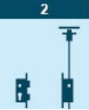 Ausführung mit Panik- Gegenkasten(  ) 	systeQ-S-ESC 2E 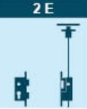 Ausführung mit Panik- Gegenkasten mit elektrischem Türöffner ET40(  ) 	systeQ-S-ESC 2EE 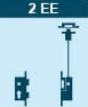 Ausführung mit Panik- Gegenkasten mit elektrischem Türöffner ET40 und elektrischem Türöffner 118 Profix2 für die Verriegelung nach oben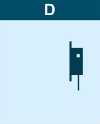 (  )	systeQ D Umlenkschloß EN179 im Standflügel für Panik- Entriegelung auf Drückerhöhe 1.500 mm über OKFFBsysteQ-S-ESC 2T Fluchttür- Schloßsystem für die Verwendung in Rohrrahmenprofilen 2-flügeliger Türen mit Vollpanik- Anforderung und zusätzlicher Verriegelung nach oben des Gangflügels, geeignet für Rauch- und Brandschutztüren (Systemzertifikat beachten) ohne höhere SicherheitsanforderungenIn der Garnitur enthalten ist ein Panik- Fallen- Riegel- Schloß (Dornmaß und Stulpausführung passend zum Profilsystem), mit 9 mm Drückernuß ein-/ zweiteilig, 20 mm Riegelausschluß 1-tourig, Schloßstulp Edelstahl, Schloßkasten verzinkt Treibriegelstange, Schnappschloß und Schließblech obenein passender Panik- Gegenkasten (Dornmaß und Stulpausführung passend zum Profilsystem), mit 9 mm Drückernuß einteilig, Schloßstulp Edelstahl, Schloßkasten verzinkt Treibriegelstangen für die Verriegelung nach oben und unten Schaltschloß und Schließblech obensysteQ- Isoplatten mit Fallenführung. Stulpen + Dornmaße: 	mit esco- Variantencode (          ) passend zum Profilsystem Zylinderlochung:	(  ) Profilzylinder	(  ) schweizer RundzylinderDIN-Richtung:		(  ) links			(  ) rechtsFunktion: 		(  ) Wechselfunktion E	(  ) Umschaltfunktion BSonderausführungen: 	(  ) gesicherte Fallenfeststellung (  ) integrierte RiegelüberwachungPrüfungen/ Zulassungen/ Zertifikate: DIN 18250 (Schlösser für Rauch- und Brandschutztüren): 	ABP P-120003677 MPA Dortmund DIN 18251-2 (Rohrrahmenschlösser): 				Klasse 3EN 179 (Notausgangsverschlüsse):				377B1351ABEN 1125 (Paniktürverschlüsse):					377B132w A/B BEN 12209 (Schlösser und Schließbleche):			3S910F3BA20EN 1670 (Korrosionsbeständigkeit):				Klasse 3Leistungserklärungen gemäß BPVO stehen zum Download auf der esco- homepage zur Verfügung. (  )	systeQ-S-ESC 2T 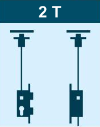 Ausführung mit Panik- Gegenkasten(  )	systeQ-S-ESC 2TE 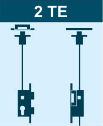 Ausführung mit Panik- Gegenkasten mit elektrischem Türöffner ET40 und elektrischem Türöffner Modell 118Profix2 für die Verriegelung des Gangflügels nach oben(  )	systeQ-S-ESC 2TEE 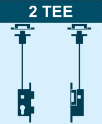 Ausführung mit Panik- Gegenkasten mit elektrischem Türöffner ET40 und elektrischen Türöffnern Modell 118Profix2 für beide Verriegelungen nach oben(  )	systeQ D Umlenkschloß EN179 im Standflügel für Panik- Entriegelung auf Drückerhöhe 1.500 mm über OKFFBsysteQ-S-SL-ESC 2 Fluchttür- Schloßsystem automatisch selbstverriegelnd für die Verwendung in Rohrrahmenprofilen 2-flügeliger Türen mit Vollpanik- Anforderung, geeignet für Rauch- und Brandschutztüren (Systemzertifikat beachten) ohne höhere SicherheitsanforderungenIn der Garnitur enthalten ist ein Panik- Fallen- Riegel- Schloß (Dornmaß und Stulpausführung passend zum Profilsystem), automatisch selbstverriegelnd, mit 9 mm Drückernuß ein-/ zweiteilig, 20 mm Riegelausschluß eintourig, Schloßstulp Edelstahl, Schloßkasten verzinkt ein passender Panik- Gegenkasten (Dornmaß und Stulpausführung passend zum Profilsystem), mit 9 mm Drückernuß einteilig, Schloßstulp Edelstahl, Schloßkasten verzinktTreibriegelstangen für die Verriegelung nach oben und untenSchaltschloß und Schließblech oben eine systeQ- Isoplatte mit Fallenführung passend zum ProfilsystemStulp + Dornmaß: 	mit esco- Variantencode (          ) passend zum ProfilsystemZylinderlochung:	(  ) Profilzylinder	(  ) schweizer RundzylinderDIN- Richtung:		(  ) links			(  ) rechtsFunktion: 		(  ) Wechselfunktion E	(  ) Umschaltfunktion BSonderausführungen: 	(  ) mit elektrisch koppelbarem Außendrücker EK(  ) gesicherte Fallenfeststellung 			(  ) integrierte Riegelüberwachung Prüfungen/ Zulassungen/ Zertifikate: DIN 18250 (Schlösser für Rauch- und Brandschutztüren): 	ABP P-120003677 MPA Dortmund DIN 18251-2 (Rohrrahmenschlösser): 				Klasse 3EN 179 (Notausgangsverschlüsse):				377B1351ABEN 1125 (Paniktürverschlüsse):					377B132w A/B BEN 12209 (Schlösser und Schließbleche):			3S910F3BA20EN 1670 (Korrosionsbeständigkeit):				Klasse 3Leistungserklärungen gemäß BPVO stehen zum Download auf der esco- homepage zur Verfügung. (  )	systeQ-S-SL-ESC 2Ausführung mit Panik- Gegenkasten(  )	systeQ-S-SL-ESC 2T Ausführung mit Panik- Gegenkasten und zusätzlicher Verriegelung nach oben (  )	systeQ-S-SL-EK-ESC 2 Ausführung mit Panik- Gegenkasten, Außendrücker elektrisch koppelbar(  )	systeQ-S-SL-EK-ESC 2T Ausführung mit Panik- Gegenkasten und zusätzlicher Verriegelung nach oben, Außendrücker elektrisch koppelbar (  )	systeQ D Umlenkschloß EN179 im Standflügel für Panik- Entriegelung auf Drückerhöhe 1.500 mm über OKFFBsysteQ-S-ESC KDFluchttür- Schloßsystem für Kindergärten zur Verwendung in Rohrrahmenprofilen 1-flügeliger Türen oder dem Gangflügel 2-flügeliger Türen, mit hochgelegtem, zusätzlichem Türdrücker auf 1.500 mm über OKFFB, geeignet für Rauch- und Brandschutztüren (Systemzertifikat beachten) ohne höhere SicherheitsanforderungenIn der Garnitur enthalten ist ein Panik- Fallen- Riegel- Schloß (Dornmaß und Stulpausführung passend zum Profilsystem), mit 9 mm Drückernuß ein-/ zweiteilig, 20 mm Riegelausschluß eintourig, Schloßstulp Edelstahl, Schloßkasten verzinkt Kindergarten- Umlenkschloß für zusätzlichen Türdrücker auf +1.500 mm über FFB mit Verbindungsstangeein passendes Schließblech aus Edelstahl oder ein Panik- Gegenkasten und eine systeQ- Isoplatte mit Fallenführung passend zum ProfilsystemStulp + Dornmaß: 	mit esco- Variantencode (          ) passend zum ProfilsystemZylinderlochung:	(  ) Profilzylinder	(  ) schweizer RundzylinderDIN- Richtung:		(  ) links			(  ) rechtsFunktion: 		(  ) Wechselfunktion E	(  ) Umschaltfunktion BSonderausführungen: 	(  ) gesicherte Fallenfeststellung 			(  ) integrierte Riegelüberwachung Prüfungen/ Zulassungen/ Zertifikate: DIN 18250 (Schlösser für Rauch- und Brandschutztüren): 	ABP P-120003677 MPA Dortmund DIN 18251-2 (Rohrrahmenschlösser): 				Klasse 3EN 179 (Notausgangsverschlüsse):				377B1351ABEN 1125 (Paniktürverschlüsse):					377B132w A/B BEN 12209 (Schlösser und Schließbleche):			3S910F3BA20EN 1670 (Korrosionsbeständigkeit):				Klasse 3Leistungserklärungen gemäß BPVO stehen zum Download auf der esco- homepage zur Verfügung. 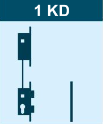 (  )	systeQ-S-ESC 1 KD Ausführung mit geschlossenem Schließblech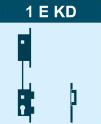 (  )	systeQ-S-ESC 1E KD Ausführung mit Schließblech vorgerichtet für elektrischen Türöffner 118 Profix2(  )	systeQ-S-ESC 2 KD 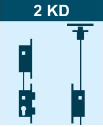 Ausführung für 2-flügelige Vollpanik- Türen mit Panik- Gegenkasten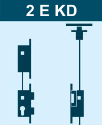 (  ) 	systeQ-S-ESC 2E KD Ausführung für 2-flügelige Vollpanik- Türen mit Panik- Gegenkasten mit elektrischem Türöffner ET40Die Verwendung ist nur in Verbindung mit einem EH- Fluchttürwächter (EN179) oder einer Panikdruckstange e-Bar (EN1125) des Herstellers GFS vorgesehen. systeQ R-M Einsteck- Türkantriegel für die manuelle, verdeckt liegende Verriegelung des Standflügels 2-flügeliger Türen mit Treibriegelstangen nach oben und untenIn der Garnitur enthalten sindein Einsteck- Türkantriegel (Dornmaß und Stulpausführung passend zum Profilsystem), Stangenanschluß M10- Gewinde, Stangenhub 18 mm, Stulp Edelstahl, Schloßgehäuse verzinkt Treibriegelstangen für oben und unten, massiv Ø10, mit M10- AnschlußgewindeSchließblech obenStulp + Dornmaß:	mit esco- Variantencode (            ) passend zum Profilsystem Zur Verwendung in Kombination mit den systeQ- Standard- Schloßsystemen systeQ-S20-Basic, systeQ-S20 und systeQ-M. Nicht geeignet für Fluchttüren! systeQ R Falztreibriegel für die automatische, verdeckt liegende Verriegelung des Standflügels 2-flügeliger Türen mit Treibriegelstangen nach oben und untenIn der Garnitur enthalten sindein Falztreibriegelschloß (Dornmaß und Stulpausführung passend zum Profilsystem), Stangenanschluß M5- Gewinde, Stangenhub 20 mm, Stulp Edelstahl, Schloßgehäuse verzinkt Treibriegelstange oben, Rohr Ø10 mit Gleitstopfen, Gewinde M5Treibriegelstange unten, massiv Ø10, Gewinde M5Schaltschloß oben, mit Unterlagen passend zum ProfilsystemSchließblech obensysteQ- Isoplatte mit Fallenführung passend zum ProfilsystemStulp + Dornmaß:	mit esco- Variantencode (            ) passend zum ProfilsystemÖffnungsrichtung: 	(  ) einwärts		(  ) auswärtsZur Verwendung in Kombination mit den systeQ- Standard- und Fluchttür- Schloßsystemen systeQ-S20 Basic, systeQ-S20, systeQ-S20-ESC, systeQ-M und systeQ-M-ESC. systeQ D Umlenkschloß EN179 für den Standflügel 2-flügeliger Türen zur Auslösung der Panik- Entriegelung auf Drückerhöhe 1.500 mm über OKFFB in Verbindung mit einem Panik- GegenkastenIn der Garnitur enthalten ist ein Umlenkschloß EN179 (Dornmaß und Stulpausführung passend zum Profilsystem), mit 9 mm Drückernuß einteilig, Schloßstulp Edelstahl, Schloßkasten verzinktPendel- Kupplungsstange zum Gegenkasten mit Anschlußgewinde M5Stulp + Dornmaß:	mit esco- Variantencode (            ) passend zum ProfilsystemZur Verwendung in Kombination mit den Panik- Gegenkästen der Garnituren für 2-flügelige Vollpaniktüren EN 179. Panikfunktion E (Wechselfunktion)Der Fluchttürverschluß ist von der Innenseite jederzeit mit dem Bedienelement (Drücker oder Panikstange) zu öffnen. Mit dem Schlüssel wird der Verschluß von innen oder außen ver- und entriegelt. Über den Wechsel ist mit dem Schlüssel Zugang von außen möglich. Bei einem Schloß mit Selbstverriegelung entfällt das manuelle Verriegeln über den Schlüssel. Panikfunktion B (Umschaltfunktion)Der Fluchttürverschluß ist von der Innenseite jederzeit mit dem Bedienelement (Drücker oder Panikstange) zu öffnen. Mit dem Schlüssel kann das Schloß ver- und entriegelt werden sowie der außenseitige Drücker zu- und abgekoppelt werden. Bei angekoppeltem Drücker ist Türöffnung von außen möglich, der abgekoppelte Drücker befindet sich im Leerlauf oder ist festgesetzt. Die jeweilige Funktion bleibt solange erhalten, bis mit dem Schlüssel umgeschaltet wird. Bei einem Schloß mit Selbstverriegelung entfällt das manuelle Verriegeln über den Schlüssel. 2-flügelige VollpanikBei einer Panikentriegelung über das Bedienelement des Standflügels werden gleichzeitig die Verriegelungen des Gangflügels zurückgedrückt und die Treibstangen der Standflügelverriegelung eingezogen. Zur Vermeidung von Fehlbedienungen erfolgt die Standflügelverriegelung automatisch. TeilpanikSofern die lichte Öffnungsweite ausreichend ist, besteht die Möglichkeit, bei 2-flügeligen Türen nur den Gangflügel mit einem Fluchttürverschluß für 1-flügelige Türen auszustatten. Zur Vermeidung von Fehlbedienungen erfolgt die Standflügelverriegelung automatisch und ohne aufliegende Bedienelemente. 